Thank you!* In case of financial hardship, fees may be adjusted. 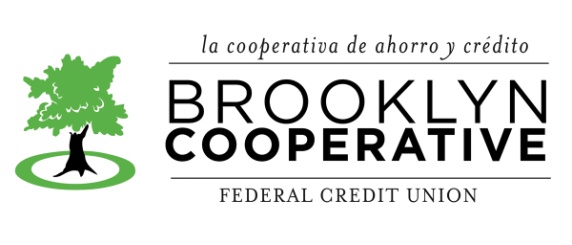 InvoiceInvoiceDate:Date:Brooklyn Coop Federal Credit UnionTax Services 1474 Myrtle Avenue Brooklyn, NY 11237834 Dekalb AveBrooklyn, NY  11221Phone: 718-418-8232 x2110Fax: 718 -418-8252 718-488-7282Email: tammy@brooklyn.coopClient:Client: